Sorting ActivityInstructions:Give each group the titles:AdventEpiphanyCut and mix the statements up.Pupils are asked to sort the statements into two groups – statements linked with Advent and statements linked with the feast of the Epiphany.Pupils then select three of the statements that they think best describe the true meaning of Christmas.Statements4 weeks of preparation.Time to repent.Time to make changes as to the way you live your life.A time of waiting.Beginning of the Christian year.4 candles John the Baptist prepares the way.The prophets foretell what is to come.A time when God is revealed to all people in Jesus.Wisemen visit Jesus.Significant gifts are given that symbolise the life Jesus is to live.God’s gift of love for the whole world.The incarnation was for everyone.The light of the world is revealed to every nation.Jesus came to save all people.An opportunity to start again and follow the path that leads to eternal life.A time of celebration.A time of giving.A time to be with family.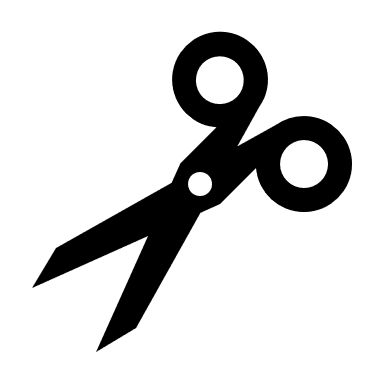 AdventEpiphany4 weeks of preparation.Time to repent.Time to make changes as to the way you live your life.A time of waiting.Beginning of the Christian year.4 candlesJohn the Baptist prepares the way.The prophets foretell what is to come.A time when God is revealed to all people in Jesus.Wisemen visit Jesus.Significant gifts are given that symbolise the life Jesus is to live.God’s gift of love for the whole world.The incarnation was for everyone.The light of the world is revealed to every nation.Jesus came to save all people.An opportunity to start again and follow the path that leads to eternal life.A time of celebration.A time of giving.A time to be with family.